Отчет воспитателя Дозоровой Алены Иннокентьевны о проделанной работе в период дистанционного обучения1 младшая группаДата: 13.05.2020г.  День недели: СредаВ обучении приняло участие 3 детей.По расписанию 3 занятия по 10 минут.Текущая образовательная деятельность данного дня осуществлялась по следующим образовательным областям:МузыкаРазвитие речиКонструирование «Развитие речи»Тема: Чтение сказкиВ. Бианки «Лис и мышонок»Цели: Познакомить детей с произведением В. Бианки «Лис и мышонок», учить помогать воспитателю читать сказку, договаривая слова и небольшие фразы.Родителям было предложено прочитать сказку В. Бианки  «Лис и мышонок», побеседовать с детьми по содержанию сказки, рассмотреть иллюстрации. Мною дана краткая инструкция с обьяснением к данному занятию. Отзывы родителей: Здравствуйте) сказку прочитали, побеседовали, ребенок с большим удовольствием слушал и отвечал на мои вопросы.Фотоотчет о проделанной работе родителей с детьми: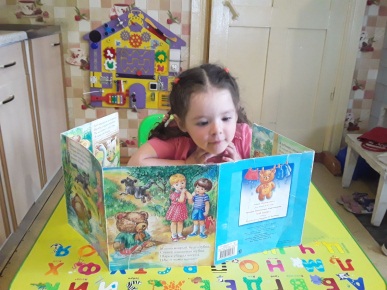 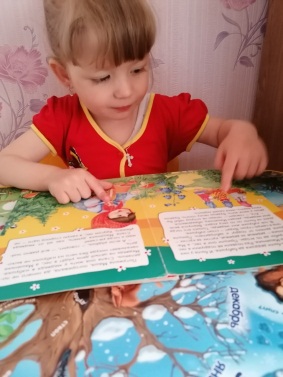 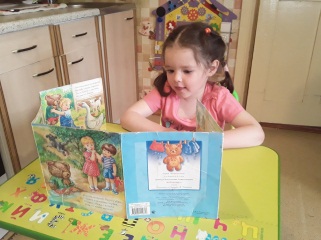 «Конструирование»Тема занятия: «Дорога для машины»Цель занятия: Учить располагать кирпичики в ряд узкой гранью друг другу; развивать мелкую моторику.Было предложено сделать постройку «Дорогу для машины», а затем обыграть постройку. Дана  краткая инструкция с объяснением по выполнению данной постройки.Отзывы родителей: Здравствуйте) данное задание ребенок выполнил с удовольствием, сделали  дорогу для машины вместе, после обыграли постройку.. Спасибо за такое интересное занятие!                            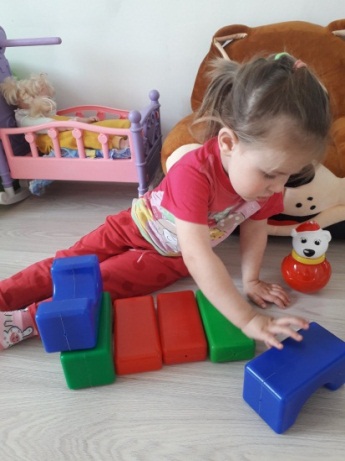 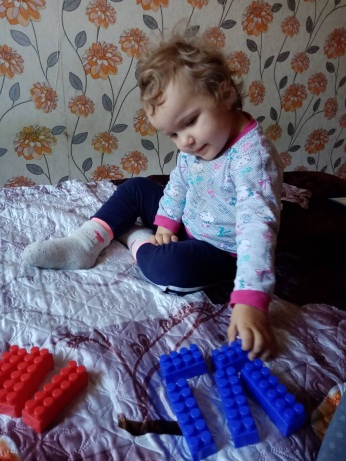 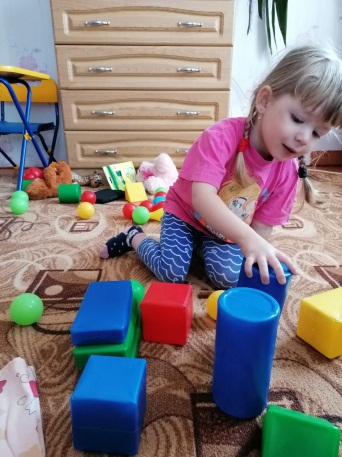 